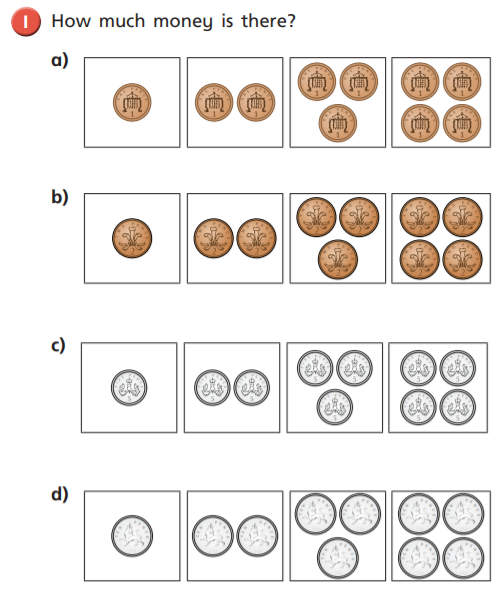 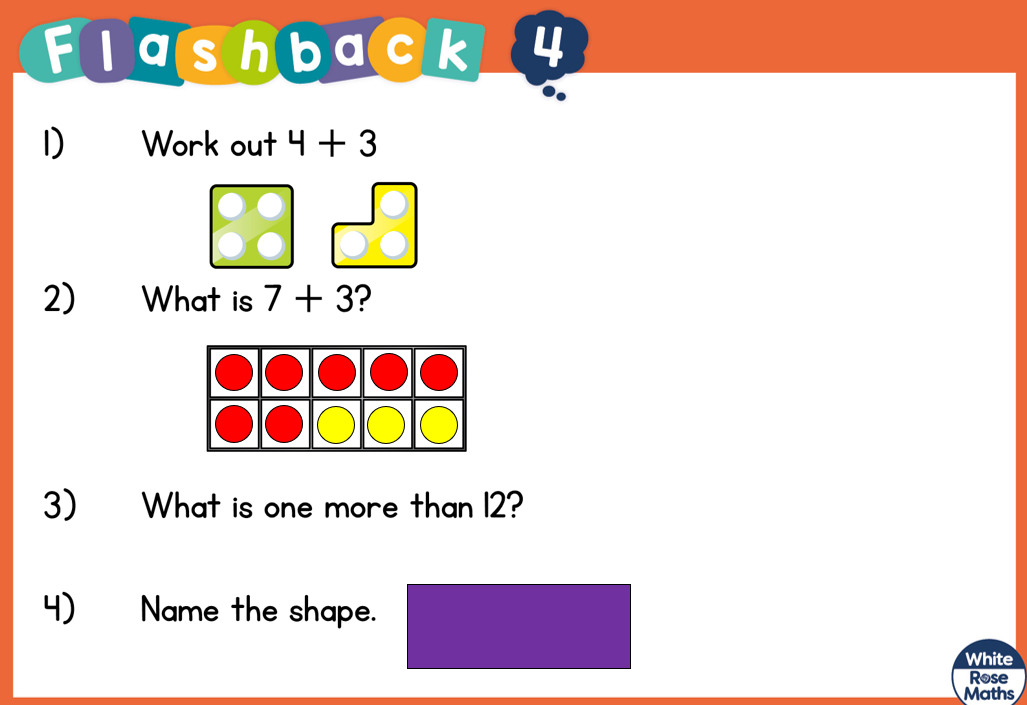 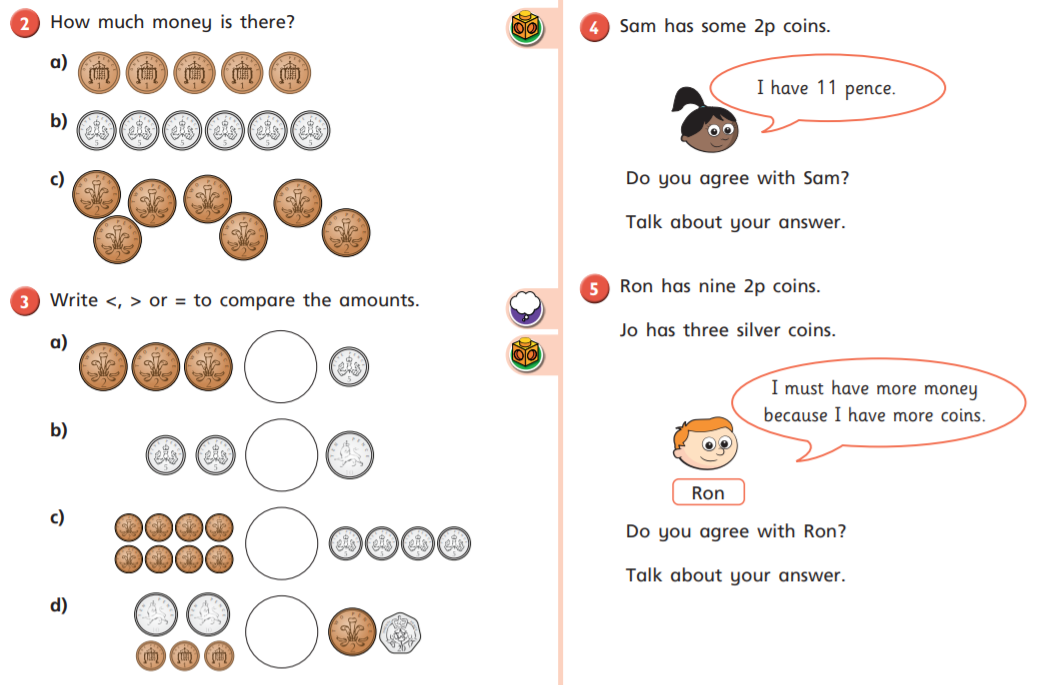 Wednesday 20th January 2021LO: I am learning to count coins. I can count 1p coins.I can count 2p coins.I can count 5p and 10p coins.I can solve problems involving counting coins.